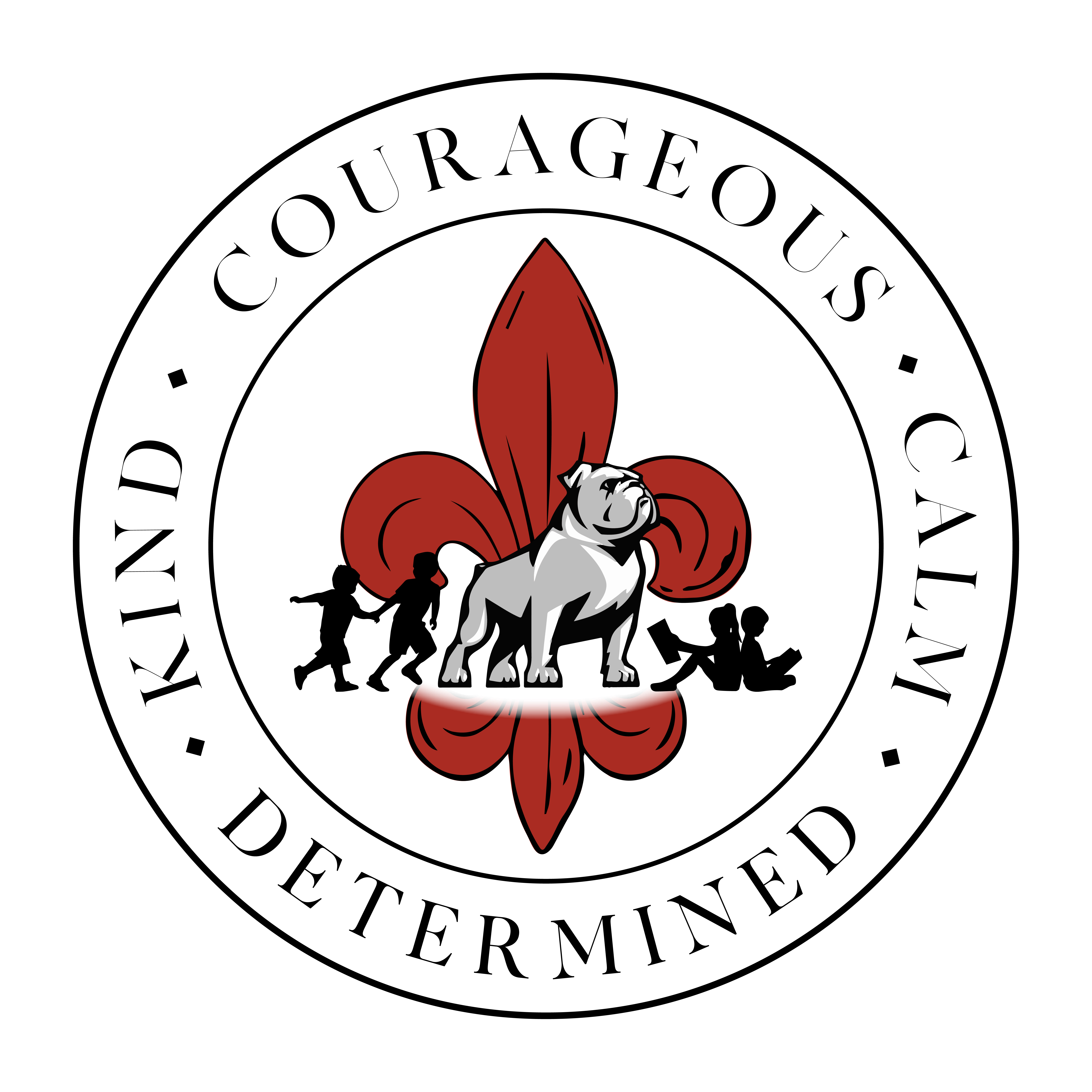 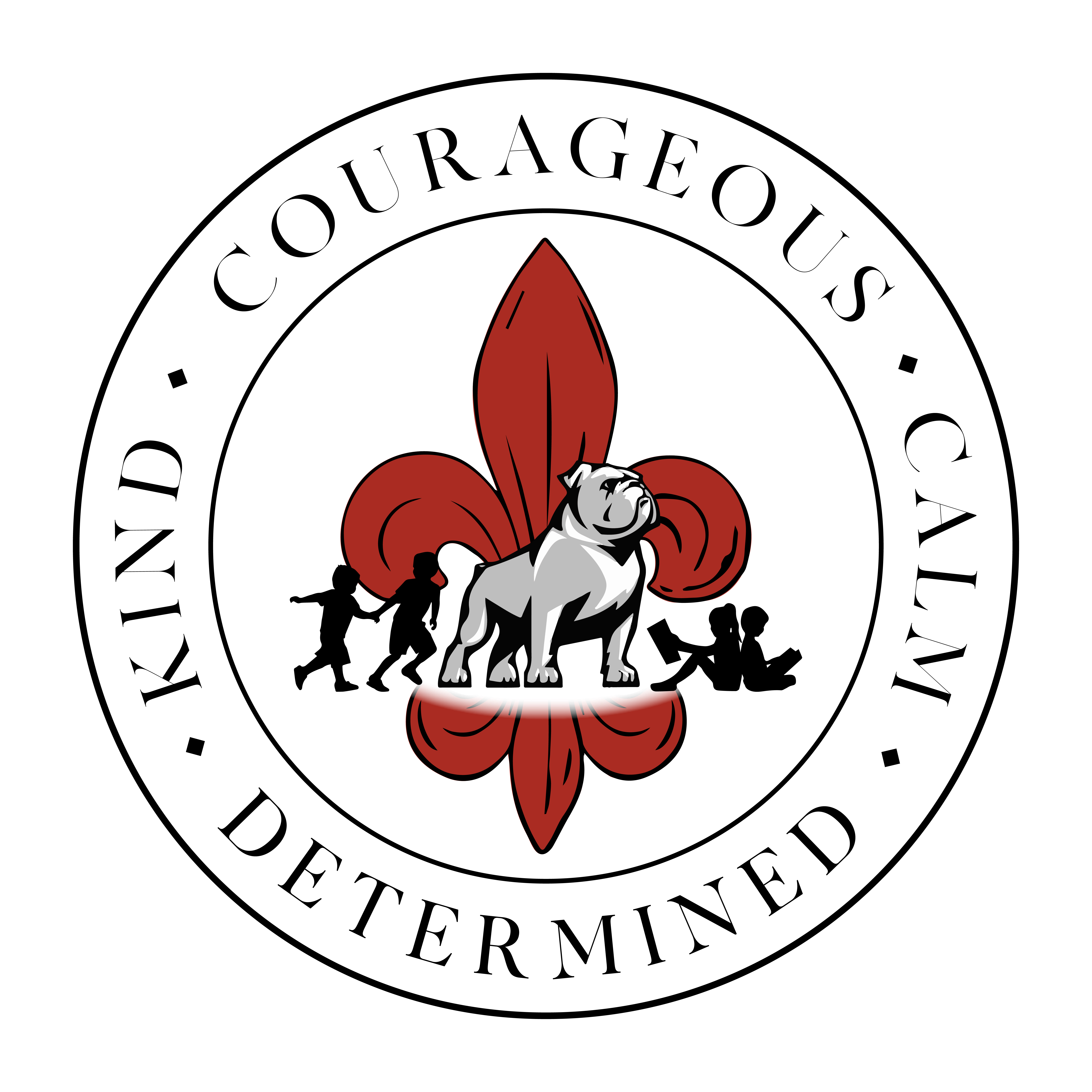 Materials pick-up/drop off scheduleAny pick-ups/drop offs outside of these times each week can be scheduled for after 1pm by parents with teachers as needed and coordinated through the office so mailboxes can be placed outside the front doors.TeacherDayTimeBowlesTuesday9:10 - 9:30SchildsTuesday12:10 – 12:30ChenierWednesday9:40 – 10:00HaberstockWednesday10:10 – 10:30JaegerWednesday10:40 – 11:00GowdaWednesday11:10 – 11:30WrightTuesday9:40 – 10:00LoncanThursday9:10 - 9:30LauzéThursday9:40 – 10:00DeWaardWednesday11:40 – 12:00HaugenThursday10:10 – 10:30Shoemaker/MacKayTuesday10:10 – 10:30OwensWednesday9:10-9:30ClarkWednesday12:10 – 12:30HeilyTuesday10:40 – 11:00BraunThursday10:40 – 11:00PowerTuesday12:40 – 1:00AbbottTuesday11:10 – 11:30LaForestThursday11:10 – 11:30MacCallumThursday11:40 – 12:00HarmanTuesday11:40 – 12:00ParkerThursday12:10 – 12:30